УКРАЇНАНАКАЗПО ГАННІВСЬКІЙ ЗАГАЛЬНООСВІТНІЙ ШКОЛІ І-ІІІ СТУПЕНІВПЕТРІВСЬКОЇ РАЙОННОЇ РАДИ КІРОВОГРАДСЬКОЇ ОБЛАСТІвід 28 серпня 2019 року                                                                                                 № 151с. ГаннівкаПро призначення відповідальногоза підвезення дітейНАКАЗУЮ:Призначити ПИЛИПЕНКО Валерію Іванівну – вихователя групи продовженого дня, відповідальним за підвезення учнів.Відповідальному за підвезення ПИЛИПЕНКО В.І.:взяти під особистий контроль здійснення перевезення учнів до школи та зі школи додому згідно затвердженого маршруту та визначених зупинок.забезпечити неухильне виконання інструкції з порядку перевезення учнів автобусом.Затвердити список учнів, що будуть підвозитись у 2019/2020 навчальному році відповідно до зупинок та заяв батьків (додаток).Класним керівникам провести інструктаж з техніки безпеки з учнями, які підвозяться та записати у журнал реєстрації інструктажів.Контроль за виконанням даного наказу покласти на заступника директора з навчально-виховної роботи Ганнівської загальноосвітньої школи І-ІІІ ступенів ЩУРИК О.О.Директор школи                                                                                              О.КанівецьЗ наказом ознайомлені:                                                                                   О.ЩурикД.ЩурикТ.СоломкаЛ.ЛяховичВ.КрамаренкоН.ВисторопськаО.ГалібаО.ПилипенкоЛ.ГришаєваВ.ПилипенкоН.ОсадченкоДодаток до наказу директора школивід 28.08.2018 року № 151Список учнів по зупинкам Ганнівської загальноосвітньої школи І-ІІІ ступенівІ зупинка - с. Володимирівка – 4 учніІІ - зупинка - с.Ганнівка, вул. Олександра Хруля – 18 учнівІІІ зупинка Вереснева - 4 учніІV-  зупинка - с. Ганнівка, вул. Онищенка (магазин) – 12 учнівV- VІ - зупинка - с. Ганнівка, вул. Широка – 10 учнівVІІ- зупинка - с. Ганнівка, вул. Шевченка –14 учнівVІІІ - зупинка - с. Ганнівка, вул. Іскрівська - 23 учнівВсього учнів: 85№ з/пПІБ Клас 1Мокроусов Андрій Олегович32Дарчук Юлія Сергіївна 43Носенко Богдан Євгенійович44Бурмак Михайло Михайлович9№ з/пПІБ Клас 1Новак Костянтин Андрійович12Гуковський Давид Олександрович23Бессараб Марія Анатоліївна24Гуковська Наталія Олександрівна35Бессараб Богдан Анатолійович46Гуковський Олександр Олександрович47Тунік Назар Володимирович48Гришаєва Поліна  Олександрівна49Зюзіков Дмитро Валентинович510Зюзікова Наталія Валентинівна611Пислару Віталій Геннадійович712Ворона Дмитро Артурович713Сіденко Яна Ігорівна714Тунік Руслан Володимирович815Заморока Ілона Володимирівна916Заморока Інна Володимирівна917Пушка Андрій Віталійович918Ясинська Анна Юріївна9№ з/пПІБ Клас 1Мачкур Богдан Віталійович12Стадник Уляна Анатоліївна33Попова Дарія Сергіївна34Дяченко Євгеній Анатолійович5№ з/пПІБ Клас 1Водянюк Андрій Юрійович12Паламарчук Андрій Васильович23Шнайдміллер Денис Артемович24Супрун Богдан Юрійович35Коршунова Юлія Володимирівна46Руденко Василь Романович47Шкарбун Владислав Костянтинович48Головата Олександра Валентинівна69Паламарчук Олександр Сергійович610Головата Ксенія Валентинівна711Водянюк Євгеній Юрійович712Штефан Сергій Григорович7№ з/пПІБ Клас 1Гурані Маліка Маджед12Макарук Віталій Віталійович13Трембач Богдан Володимирович14Яворська Василина Василівна15Бакулін Богдан Віталійович26Біла Анна Віталіївна67Яворський Кирило Васильович68Яворська Дарія Василівна89Дерезенко Анастасія Євгенівна810Пастушок Богдан Вікторович9№ з/пПІБ Клас 1Хурсович Назар Олексійович22Гуковський Ігор Ігорович33Хурсович Марія Олександрівна44Борисова Крістіна Олегівна45Норенко Дарія Вадимівна46Крамаренко Руслан Вікторович47Крамаренко Кіра Вікторівна58Борисова Наталія Олегівна89Карбовська Тетяна Олександрівна910Шелест Лідія Василівна911Магей Анна Дмитрівна812Магей Юлія Анатоліївна813Симонович Катерина Юріївна814Симонович Юлія Василівна8№ з/пПІБ Клас 1Банок Тимофій Золтанович12Гордієнко Богдана Олександрівна13Музиченко Альона Олегівна14Гайнутдінова Яна Наілівна25Максимчук Сергій Сергійович26Панасюк Анна Дмитрівна37В’язнікова Олена Романівна 38Максимчук Олександр Олександрович39Симонович Дарія Юріївна310Мінакова Вікторія Валеріївна311Зубко Дмитро Володимирович412Магей Роман Дмитрович413Максимчук Дмитро Сергійович414Севастьян Людмила Олексіївна415Гайнутдінова Дарія Наілівна516Дуденко Давид Сергійович517Ляхович Олексій Іванович518Максимчук Руслан Сергійович619Севастьян Максим Олексійович620Севастьян Анна Сергіївна621Симонович Анатолій Юрійович622Усенко Дар’я Олександрівна 623СевостьянДанііл Едуардович7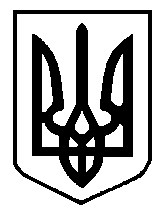 